РЕШЕНИЕ---------------------------------------------ПОМШУÖМот 29 апреля 2020 года					                             № IV/49-04Республика Коми, Сыктывдинский район, с.ЗеленецО внесении изменений в решение Совета сельского поселения «Зеленец» от 26 декабря 2018 г № IV/31-03 «Об утверждении Порядка формирования, ведения, ежегодного дополнения  и опубликования Перечня государственного (муниципального) имущества, свободного от прав третьих лиц (за исключением права хозяйственного ведения, права оперативного управления, а также имущественных прав субъектов малого и среднего предпринимательства), предназначенного для  предоставления во владение и (или) пользование субъектам малого и среднего предпринимательства и организациям, образующим инфраструктуру поддержки субъектов малого и среднего предпринимательства» В соответствии с Федеральным Законом от 6 октября 2003 года №131-ФЗ «Об общих принципах организации местного самоуправления в Российской Федерации», частью 4 статьи 18 Федерального закона от 24.07.2007г. № 209 - ФЗ «О развитии малого и среднего предпринимательства в Российской Федерации», Федеральным законом от 03.07.2018г. № 185-ФЗ «О внесении изменений в отдельные законодательные акты Российской Федерации в целях расширения имущественной поддержки субъектов малого и среднего предпринимательства», Уставом  сельского поселения «Зеленец» Совет сельского поселения «Зеленец» РЕШИЛ:Внести в решение Совета сельского поселения «Зеленец» от 26 декабря 2018 г № IV/31-03 «Об утверждении Порядка формирования, ведения, ежегодного дополнения и опубликования Перечня государственного (муниципального) имущества, свободного от прав третьих лиц (за исключением права хозяйственного ведения, права оперативного управления, а также имущественных прав субъектов малого и среднего предпринимательства), предназначенного для предоставления во владение и (или) пользование субъектам малого и среднего предпринимательства и организациям, образующим инфраструктуру поддержки субъектов малого и среднего предпринимательства»  следующие изменения:1.1 подпункт 2.1 пункта 2 дополнить абзацем следующего содержания: «Форма перечня муниципального имущества сельского поселения «Зеленец», предназначенного для оказания имущественной поддержки субъектам малого и среднего предпринимательства и организациям, образующим инфраструктуру поддержки субъектов малого и среднего предпринимательства приведена в приложении к настоящему Порядку»;1.2 приложение к Порядку формирования, ведения, ежегодного дополнения и опубликования Перечня государственного (муниципального) имущества, свободного от прав третьих лиц (за исключением права хозяйственного ведения, права оперативного управления, а также имущественных прав субъектов малого и среднего предпринимательства), предназначенного для предоставления во владение и (или) пользование субъектам малого и среднего предпринимательства и организациям, образующим инфраструктуру поддержки субъектов малого и среднего предпринимательства принять согласно приложению.2. Контроль за исполнением решения возложить на постоянную комиссию по бюджету, экономическому развитию и налогам Совета сельского поселения «Зеленец».3. Настоящее решение вступает с силу после его официального обнародования в местах, определенных Уставом муниципального образования сельского поселения «Зеленец».Глава сельского поселения «Зеленец»                                              В.Н. КозловУтвержден решением Совета сельского поселения «Зеленец»  от 29 апреля 2020 г. IV/49-04 Приложение к Порядку Форма перечня
муниципального имущества сельского поселения «Зеленец», предназначенного для оказания имущественной поддержки субъектам малого и среднего предпринимательства и организациям, образующим инфраструктуру поддержки субъектов малого и среднего предпринимательстваСовет сельского поселения «Зеленец»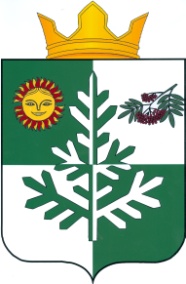 «Зеленеч» сикт овмöдчöминса Сöвет	N п/пНомер в реестре имущества Адрес (местоположение) объекта Вид объекта недвижимости;движимое имуществоСведения о недвижимом имуществе или его частиСведения о недвижимом имуществе или его частиСведения о недвижимом имуществе или его частиСведения о недвижимом имуществе или его частиСведения о недвижимом имуществе или его частиСведения о недвижимом имуществе или его частиСведения о недвижимом имуществе или его части	N п/пНомер в реестре имущества Адрес (местоположение) объекта Вид объекта недвижимости;движимое имуществоКадастровый номерКадастровый номерНомер части объекта недвижимости согласно сведениям государственного кадастра недвижимостиОсновная характеристика объекта недвижимостиОсновная характеристика объекта недвижимостиОсновная характеристика объекта недвижимостиНаименование объекта учета	N п/пНомер в реестре имущества Адрес (местоположение) объекта Вид объекта недвижимости;движимое имуществоНомерТип (кадастровый, условный, устаревший)Номер части объекта недвижимости согласно сведениям государственного кадастра недвижимостиТип (площадь - для земельных участков, зданий, помещений; протяженность, объем, площадь, глубина залегания - для сооружений; протяженность, объем, площадь, глубина залегания согласно проектной документации - для объектов незавершенного строительства)Фактическое значение/Проектируемое значение (для объектов незавершенного строительства)Единица измерения (для площади - кв. м; для протяженности - м; для глубины залегания - м; для объема - куб. м)Наименование объекта учета1234567891011Сведения о движимом имуществе Сведения о движимом имуществе Сведения о движимом имуществе Сведения о движимом имуществе Сведения о движимом имуществе Сведения о движимом имуществе Сведения о праве аренды или безвозмездного пользования имуществом Сведения о праве аренды или безвозмездного пользования имуществом Сведения о праве аренды или безвозмездного пользования имуществом Сведения о праве аренды или безвозмездного пользования имуществом Сведения о праве аренды или безвозмездного пользования имуществом Сведения о праве аренды или безвозмездного пользования имуществом Сведения о праве аренды или безвозмездного пользования имуществом Сведения о праве аренды или безвозмездного пользования имуществом Сведения о праве аренды или безвозмездного пользования имуществом Сведения о праве аренды или безвозмездного пользования имуществом Сведения о движимом имуществе Сведения о движимом имуществе Сведения о движимом имуществе Сведения о движимом имуществе Сведения о движимом имуществе Сведения о движимом имуществе организации, образующей инфраструктуру поддержки субъектов малого и среднего предпринимательстваорганизации, образующей инфраструктуру поддержки субъектов малого и среднего предпринимательстваорганизации, образующей инфраструктуру поддержки субъектов малого и среднего предпринимательстваорганизации, образующей инфраструктуру поддержки субъектов малого и среднего предпринимательстваорганизации, образующей инфраструктуру поддержки субъектов малого и среднего предпринимательствасубъекта малого и среднего предпринимательствасубъекта малого и среднего предпринимательствасубъекта малого и среднего предпринимательствасубъекта малого и среднего предпринимательствасубъекта малого и среднего предпринимательстваТип: оборудование, машины, механизмы, установки, транспортные средства, инвентарь, инструменты, иноеГосударственный регистрационный знак (при наличии)Наименование объекта учетаМарка, модельГод выпускаКадастровый номер объекта недвижимого имущества, в том числе земельного участка, в (на) котором расположен объектПравообладательПравообладательПравообладательДокументы основаниеДокументы основаниеПравообладательПравообладательПравообладательДокументы основаниеДокументы основаниеТип: оборудование, машины, механизмы, установки, транспортные средства, инвентарь, инструменты, иноеГосударственный регистрационный знак (при наличии)Наименование объекта учетаМарка, модельГод выпускаКадастровый номер объекта недвижимого имущества, в том числе земельного участка, в (на) котором расположен объектПолное наименованиеОГРНИННДата заключения договораДата окончания действия договораПолное наименованиеОГРНИННДата заключения договораДата окончания действия договора12131415161718192021222324252627Указать одно из значений: в перечне (изменениях в перечни) Сведения о правовом акте, в соответствии с которым имущество включено в перечень (изменены сведения об имуществе в перечне) Сведения о правовом акте, в соответствии с которым имущество включено в перечень (изменены сведения об имуществе в перечне) Сведения о правовом акте, в соответствии с которым имущество включено в перечень (изменены сведения об имуществе в перечне) Сведения о правовом акте, в соответствии с которым имущество включено в перечень (изменены сведения об имуществе в перечне) Указать одно из значений: в перечне (изменениях в перечни) Наименование органа, принявшего документВид документаРеквизиты документаРеквизиты документаУказать одно из значений: в перечне (изменениях в перечни) Наименование органа, принявшего документВид документаДатаНомер2829303132